Chemical reactions – Revision notesElements and the periodic tableElements are the building blocks of chemistry.Every element contains only one type of atomEach element contains atoms different to every other elementElements are arranged in the Periodic Table of elements.Element are arranged in the table in order of their atomic numberElements in different groups (columns) have different properties.Elements are often split into the groups metals and non-metals.Metals are strong, sonorous (ring), malleable (can be bent into shape) and are good conductors of heat and electricity.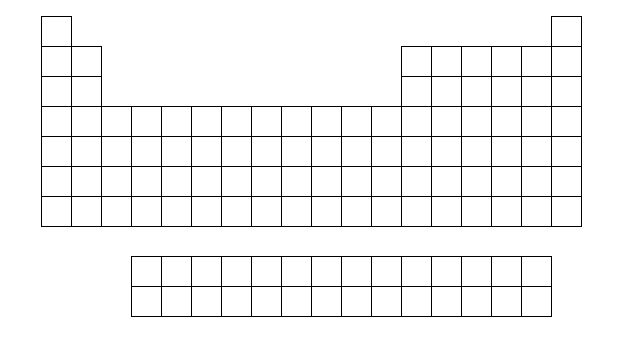 The table contains information about each element –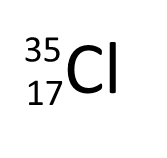 AtomsAtoms are the units that elements are built fromAtoms are so tiny that they cannot be seen even with powerful microscopesThe atoms of each element are different to each other, but have a similar structure.The parts of the atom are –The atomic number is the number of protons in the atomThe number of electrons is always the same as the number of protons so that the charges balance The atomic mass is the number of heavy particles ; protons + neutronsReactivity of metalsSome metals react with water. Bubbles of hydrogen gas are released in this reaction. Heat is also produced.The more bubbles you see, the bigger the reaction.The metals in groups I and II can be arranged in order of reactivity.This order means that –Metals get more reactive as you go down the periodic table.Metals get less reactive as you move across the tableMost metals towards the right of the table (copper, gold) are not reactive at allElements and compoundsElements are the building blocks of chemistryThe atoms of elements can be joined together to form compoundsOnce the atoms are joined in a compound, they are difficult to separate.Reactions are written as chemical equations – (element + element -> compound)Magnesium + oxygen -> magnesium oxideIron + sulphur -> iron sulphideCopper + chlorine -> copper chlorideEnergy can be used to break the compound back into its elements Copper chloride -> copper + chlorine(compounds)            (elements)Naming compoundsThe rules for naming compounds are –The name of any metal comes firstA name ending in ‘...ide’ means that the compound contains two elementsA name ending in ‘...ate’ means that the compound contains three elements and one is oxygen. ‘Oxygen’  does not show up in the name; the ‘ate’ is the only clue it is thereYou should be able to give the name of the compound formed when different elements combine and tell which elements are present in any simple compoundGas testsThe chemical reactions they take part in can be used to identify gases in the air.Relights a glowing splint = oxygenBurns with a ‘pop’ = hydrogen  (though there is no hydrogen in air!)Turns lime water cloudy = carbon dioxide (CO2)No reaction = (likely to be) nitrogen Separating mixturesMixtures can be separated more easily than compoundsThe technique used depends on the properties of the substances Iron can be separated by sulphur by a magnet.Some liquids can be separated by differences in their boiling pointsThis is distillationMetalReactionCaesiumExplodes (not allowed to do!)PotassiumMade so much gas it burnedSodiumMade gas; zipped aroundLithiumMade gas; zipped aroundCalciumProduced bubbles of gasMagnesiumMade bubbles on its surfaceZincNo reaction